TOURISM1	a) (i)     Climate While the climate of East Africa is warm and sunny most  of the year, encouraging sun bathing, in  there are cold winters which enable winters which enable winter sports and hot summers that expose beautiful  sceneries.	ii)	CultureIn east Africa there are varied/diversity of African cultures while  tourists are attracted to the Swiss hospitality than European languages.	b)Development of tourist facilities provide employment opportunities thus reducing unemployment and raising the standards livingExchange revenue which is used to develop other sectorsTourists provide a ready market for trade items such as handcrafts and other curios tourists in hotels and lodges has stimulated the growth of agriculture and other related industriesThe need for improved transport and communication has led the promotion of infrastructure to tourist sites which also benefits the local peopleEstablishment of national parks and museums as tourist attractions enabled  to protect/preserve its rich cultural heritage.Tourism encourages cultural exchange which promote international understanding.	c)Development of infrastructures/roads/airports/communications to all tourist-sites which make them easily accessibleImproved securities to ensure the safety of the tourists is guaranteed.Advertising the country more aggressively in order to make it more attractive/improve the image or the country a broad.Establishing a diversity of tourist attractions/emphasis to avoid  depend the traditional attractions and reduce competition with othersEstablishing/modernizing tourist facilities in areas such as western  where such facilities are inadequate.Intensify domestic marketing to reduce reliance on foreign to improve/train more tourist personnel to sensitize citizen on the need hospitable.2 	a) beachesMarine life /wildlifePeople’s cultureCoastal land forms e.g caves/cliffs	b)They are a tourist attractionfor education purposes/research purposesFor aesthetic/beauty of landFor posterity/for future generationFor preservation of culture3.	a)Shimba HillsBuffalo SpringsMaasai Mara	b)   	A type of tourism where people visit certain attraction sites within their 		country for pleasure and recreation.	c)Low capacity at hotelsReduction on employment when hotels close downAffected transport industryLess market for agricultural goods e.g pork and eggsLoss of foreign exchangeScaring away potential investors in the sector4.	a)Improving transportation to tourists’ sites to make them accessibleBuilding hotels to increase bed capacityImproving air links with other countries so as to facilitate direct movement of tourists to Preserving wildlife/eradicating poaching/maintenance of tourist sitesImproving security in the parksPromoting cultural heritage so as to attract more touristsAdvertising abroad-opening tourist offices abroadProviding package tours Charging low rates during low touristsAdvertising abroad-opening tourists offices abroadProviding package toursCharging low rates during low tourist seasons	b) has a well developed transport network e.g electrified railways/cable carsThe country enjoys political stability and neutrality which enables people from different parts of the world to visit  anytimeThe Swiss are known for their hospitality/tourists feel at home.The Swiss speak more than three international languages i.e Italian, German, French and English which enables them to communicate with visitors from all over world has well developed financial institutions and international bankThe well developed hotels offer excellent services/all inclusive hotels/package tours attract many tourists because it is cheaper.5.	a) (i)		EcotourismEcotourism is practice of involving tourists and community living around the tourists attractions in order to minimize negative environmental influences and to maximize economic gain.	ii)		Domestic tourism	Domestic tourism is whereby local people visit places of interest within their country for pleasure or recreation	iii)   	International tourism	International tourism involves tours by people to foreign countries	b)Both countries are endowed with beautiful sceneries consisting of snow capped mountains.In both countries tourists are the main foreign exchange earner.Both countries enjoy sight of wildlife of tourist attraction.Climate plays a vital tourist attraction in both countries.6.	It is produced and consumed within the country though it is an export item 	which brings foreign exchange.7	Employment –Directly and indirectly e.g tour guides, drivers, hotel employees, game rangers etc.Development of infrastructure- Tourism has encouraged the development of roads and air transportDirect income – This comes from payment made when entering national parks and game reserves	Training facilities have expanded in  to cater for tourism industry.8.	i)		 has no winter season while  has double season i.e winters 	and summers which enable tourists to visit the country.	ii)		 has few glaciated mountain while  has more glaciated 	mountain scenery and glaciers of alphas	iii)		 has game parks whereas  has zoos	iv)	Kenyan cultures are more varied than those of  	v)’s beaches are used throughout the year where in  they are seasonal.9.Remoteness due to poor means of transportHostile climate e.g drought which leads to death of wildlifeSettlement of people in places meant for game parks and reservesHuman wildlife conflict where man kills wildlife.Insecurity in some areas10.International terrorism that has scared touristsInadequate capital to provide the necessary facilities for touristsDecreased tourist attractions especially the flora and fauna due to encroachment into conserved land by human beingsHostility from local residentsPoaching which reduces some animals speciesPoor means of transport and communication11. has established parks and gage reserves to conserve wildlifeHigh class hotels have been built along the coast, the major towns and in parksInfrastructure facilities such as roads have been improved in most of the partsMore qualified personnel are being trained for the tourist industry in UtaliiTourist promotion offices have been opened in major cities of Western Europe, North America,  and many African countriesDomestic tourism have been encouragedEfforts have been made to keep a stable political climate.  This has led to an increase in the number of tourists.Improvement of cultural activitiesCreation of the ministry of tourism Preservation of historical sitesOverseas advertisements.12.	It’s where people visit places of attraction in their own country for leisure and recreation.13.Hot springs/geysers/geothermalBirds/flamingoesVaried relief featuresMining sitesSports fishingWild animalsVegetation14.Negative attitude towards local tourism limits the number of people who engage in tourismInadequate local campaigns and advertisement of tourist attractions/ special packages lead to low public awarenessFamiliarity with the tourist attractions among the local people makes them fail to appreciate their beauty and value.Insecurity from poachers in national parks and game reserves scare prople away from visiting themThe high cost of accommodation in the game lodges discourages local tourismThe roads leading to tourist sites are poorly maintained.  This discourages people from visiting such sites.15.	Gede ruins, Forth Jesus, Lamu museum16	a)Eco-tourism is the practice of involving the community living around the tourist attractions in the management and conservation of the tourist attractions in the management and conservation of the tourist attraction sites and the surrounding environment for economic gainDomestic tourism is whereby the local people visit places of interest within their country for pleasure and recreation International tourism involves organized tours by people from other countries of world.	b)	i)	WildlifeBeautiful scenery e.g. snow capped mountainExcellent beachesWarm sunny climateCulture and tradition	ii)The relative peace and political stability enjoyed in the country since independenceInternational terrorism where  has been a victim which has led to decline in the number of visitorsInsecurity in the countries parks and major urban areasImproved airlines between  and other countries which have contributed to growth of international tourismThe establishment of hotels of international standards has led to increase in beds in hotel rooms.The economic recession in the world often reduces the number of tourists to  because the spending power of tourists is reduced.17.	a)Climatic conditionsBeautiful mountainsImproved infrastructurePeace and stabilityA highly skilled manpower	b)Climatic change which have affected the wildlife habitat Decline in wildlife because of illegal hunting of wild game and harvesting of treesErosion of moral values due to the youth copying some of the tourists antisocial behaviour Incidences of banditry activities which have scared tourist away from the tourist attraction spots18.Both countries are endowed with beautiful scenery consisting of snow capped mountainsBoth countries have magnificent features  e.g. the Rift Valley Kenya and glaciated valleys in .Both countries have their tourism industries backed by the governmentIn  the tourists enjoy the sight of animals in national parks while in  the animals are put in zoos.   enjoying sunny periods throughout the year but  has sunny periods only in summer and very cold periods in winter. have a varied culture while  have limited culture.19.	a)1999	Total number of tourists – 8.13 million	1999	1.53  x 3600 = 67.70	8.1319991.77 x 3600 = 67.60 8.1320011.65 x 3600  = 73.18.1320021.77 x 3600 = 78.408.1320031.54  x 3600  =68.208.13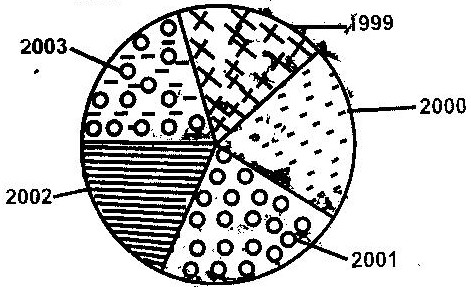 	b)	Advantages of statistical pi-chartsGives good/clear visual impressionThey are easy to constructEasier to compare information represented